Preparation: Extract Firmware to USB memory DiskUpgrade Method from User Menu Plug into the USB Memory Disk.Choose setting from Menu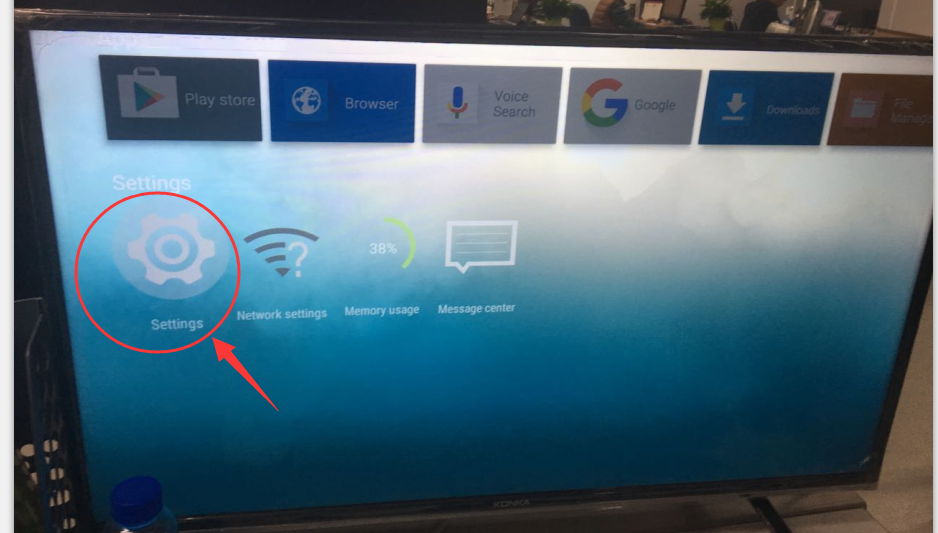 Choose Update from device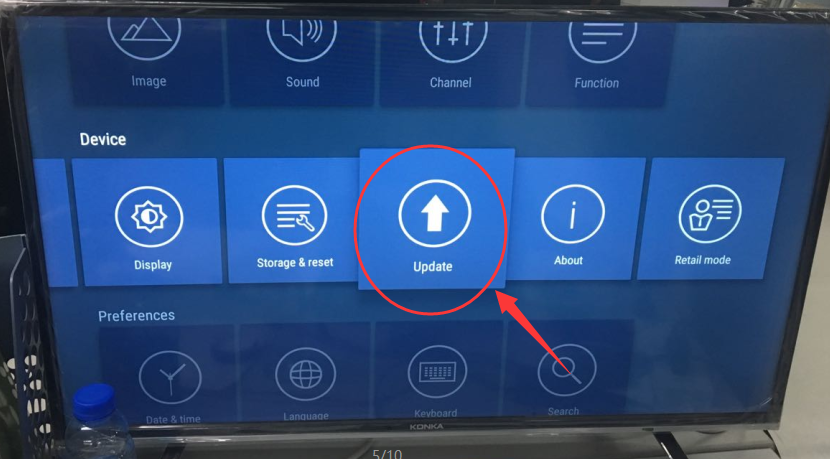 Choose local Update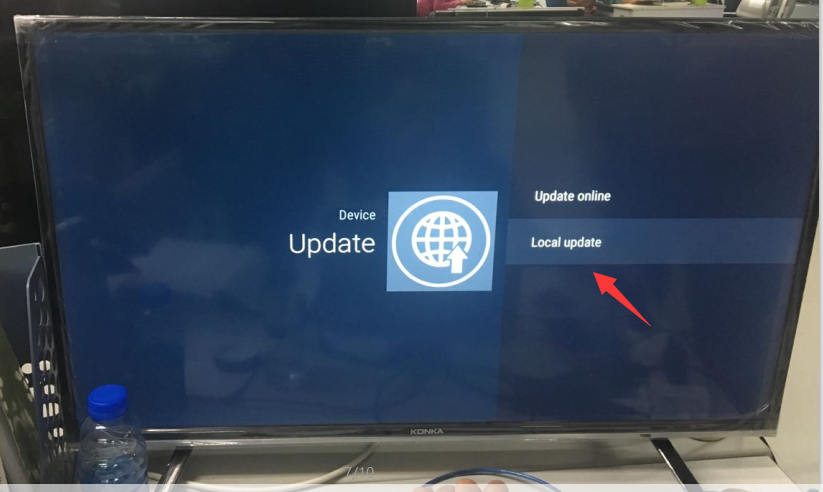 Choose Ok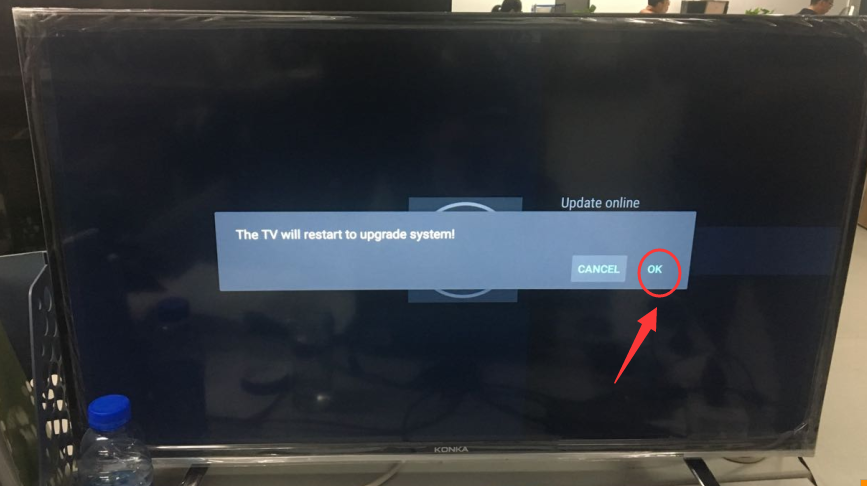 Waiting for 100% upgrade finished. No need Power off/on again.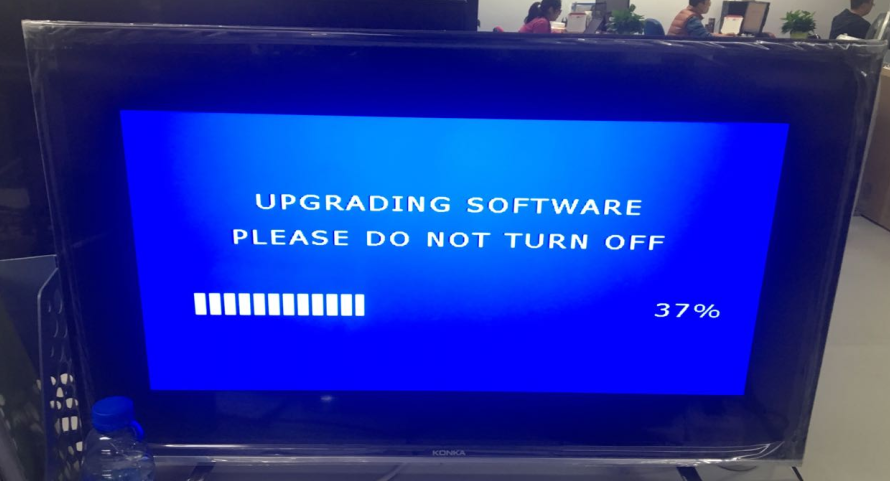 